PRIMÁTORSKÉ OSMIVESLICE 2018 - 105. ROČNÍK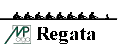 PÁTEK 8. 6 . 2018PRIMÁTORKY	9.6.2018 - 10.6.2018SOBOTA 9. 6 . 2018SOBOTA 9. 6 . 2018NEDĚLE 10. 6. 2018* * *216:00 mix 4+1Finále116:20 žcimžkym 8x+1Finále116:40 žcimžkym 8x+2Finále117:00 žcimžkym 8x+3Finále317:15 Akad žsen 8+5Rozjíždka 1317:25 Akad žsen 8+6Rozjíždka 2317:35 Akad msen 8+7Rozjíždka 1317:45 Akad msen 8+8Rozjíždka 2318:05 Akad žsen 8+9Finále B318:15 Akad msen 8+10Finále B318:25 Akad žsen 8+11Finále A318:35 Akad msen 8+12Finále A409:30 žkys 8+1Rozjížďka409:40 žkys 8+2Rozjížďka509:50 žcis 8+1Rozjížďka510:00 žcis 8+2Rozjížďka510:10 žcis 8+3Rozjížďka510:20 žcis 8+4Rozjížďka810:30 dky 8+1Rozjížďka810:40 dky 8+2Rozjížďka910:50 dci 8+1Rozjížďka911:00 dci 8+2Rozjížďka911:10 dci 8+3Rozjížďka1111:20 jři 8+1Rozjížďka1111:30 jři 8+2Rozjížďka1211:40 1x žsen1Rozjížďka1211:50 1x žsen2Rozjížďka1212:00 1x žsen3Rozjížďka1312:10 ž 8+1Rozjížďka1312:20 ž 8+2Rozjížďka1312:30 ž 8+3Rozjížďka1412:40 msen 1x1Rozjížďka1412:50 msen 1x2Rozjížďka1413:00 msen 1x3Rozjížďka1413:10 msen 1x4Rozjížďka1413:20 msen 1x5Rozjížďka1413:30 msen 1x6Rozjížďka1513:40 msen 8+1Rozjížďka1513:50 msen 8+2Rozjížďka1514:00 msen 8+3Rozjížďka414:10 žkys 8+3Opravná jízda414:20 žkys 8+4Opravná jízda514:30 žcis 8+5Semifinále514:40 žcis 8+6Semifinále814:50 dky 8+3Opravná jízda815:00 dky 8+4Opravná jízda915:10 dci 8+4Opravná jízda 915:20 dci 8+5Opravná jízda1115:30 jři 8+3Opravná jízda1115:40 jři 8+4Opravná jízda1215:50 1x žsen4Opravná jízda1316:00 žsen 8+4Opravná jízda1416:10 msen 1x7Opravná jízda1416:20 msen 1x8Opravná jízda1416:30 msen 1x9Opravná jízda1516:40 msen 8+4Opravná jízda916:50 dci 8+   6Semifinále917:00 dci 8+   7Semifinále1217:10 žsen 1x5Semifinále1217:20 žsen 1x6Semifinále1317:30 žsen 8+5Semifinále1317:40 žsen 8+6Semifinále1417:50 msen 1x10Semifinále1418:00 msen 1x11Semifinále1518:10 msen 8+5Semifinále1518:20 msen 8+6Semifinále618:30 žM 8+1FináleB, B618:40 žM 8+2FináleC, C, C, C618:50 žM 8+3FinaleD, D, D, F, G719:10 mM 8+1FináleC, C, C, C719:20 mM 8+2FináleC, C, C, D, D719:30 mM 8+3FináleE, E, F, F, G719:40 mM 8+4FináleH, H, H, I409:20 žkys 8+5Finále A509:30 žcis 8+6Finále A809:40 dky 8+5Finále B809:50 dky 8+6Finále A910:00 dci 8+8Finále B910:10 dci 8+9Finále A1010:15 mM gig1Finále A1110:30 jři 8+5Finále B1110:40 jři 8+6Finále A1210:50 žsen 1x9Finále B1211:00 žsen 1x10Finále A1311:10 žsen 8+7Finále B1311:20 žsen 8+8Finále A1411:30 msen 1x10Finále B1411:40 msen 1x11Finále A1511:50 msen 8+7Finále B1512:00 msen 8+8Finále A